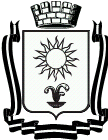 ПОСТАНОВЛЕНИЕАДМИНИСТРАЦИИ ГОРОДА-КУРОРТА КИСЛОВОДСКАСТАВРОПОЛЬСКОГО КРАЯ                      	                     город-курорт Кисловодск	                   №       0Об утверждении Порядка демонтажа рекламных, информационных конструкций и вывесок на территории городского округа города-курорта Кисловодска В соответствии  с  федеральными  законами  от  06  октября  2003 года № 131-ФЗ «Об общих принципах организации местного самоуправления в Российской Федерации», от 13 марта 2006 года № 38-ФЗ «О рекламе», законом Ставропольского края от 10 апреля 2008 года № 20-кз «Об административных правонарушениях в Ставропольском крае», решением Думы города-курорта Кисловодска «Об утверждении Правил благоустройства территории городского округа города-курорта Кисловодска от 27 февраля 2019 года № 10-519, Уставом городского округа города-курорта Кисловодска Ставропольского края, администрация города-курорта КисловодскаПОСТАНОВЛЯЕТ:1. Утвердить прилагаемый Порядок демонтажа рекламных, информационных конструкций и вывесок на территории городского округа города-курорта Кисловодска.2. Считать утратившим силу постановление администрации города-курорта Кисловодска от 26.04.2016 № 409 «Об утверждении порядка демонтажа рекламных конструкций в новой редакции». 3. Информационно-аналитическому отделу администрации города-курорта Кисловодска опубликовать настоящее постановление в городском общественно-политическом еженедельнике «Кисловодская газета» и на официальном сайте администрации города-курорта Кисловодска в сети Интернет.4. Контроль за выполнением настоящего постановления возложить на заместителя  главы  администрации,  начальника  управления  по общественной безопасности, ЧС и ГО администрации города-курорта Кисловодска С.Н. Грачева.5. Настоящее постановление вступает в силу со дня его официального опубликования.Глава города-курорта Кисловодска                                                             Е.И. Моисеев   Проект   вносит   заместитель   главы  администрации,  начальник управления по общественной безопасности,  ЧС и ГО  администрации города-курорта Кисловодска                                                                                             С.Н. ГрачевПроект визируют:Начальник управлениямуниципального контроля администрации города-курорта Кисловодска			        Ю.А. ПисаревНачальник управленияархитектуры и градостроительстваадминистрации города-курорта Кисловодска                                  Г.Е. СидоровИ.о. начальника управлениягородского хозяйства администрациигорода-курорта Кисловодска                                                            М.Б. МаркаровНачальник правового управленияадминистрации города-курорта Кисловодска 				                                       О.С. КавалеристоваУправляющий делами администрациигорода-курорта Кисловодска 				                              Г.Л. РубцоваПроект подготовлен управлением муниципального контроля администрации города-курорта Кисловодска                                                                                                          УТВЕРЖДЕН                                                                                 постановлением администрации                                                                       города-курорта Кисловодска                                                                                   от _________________________                                                                                  № _________________________                                         ПОРЯДОК демонтажа рекламных, информационных конструкций и вывесок на территории городского округа города-курорта Кисловодска1. Настоящий Порядок демонтажа рекламных, информационных конструкций и вывесок на территории городского округа города-курорта Кисловодска (далее - Порядок) разработан в соответствии с федеральными законами от 06.10.2003 № 131-ФЗ «Об общих принципах организации местного самоуправления в Российской Федерации», от 13.03.2006 № 38-ФЗ «О рекламе», Уставом городского округа города-курорта Кисловодска Ставропольского края и решением Думы города-курорта Кисловодска «Об утверждении Правил благоустройства территории городского округа города-курорта Кисловодска от 27.02.2019 № 10-519 (далее – Правила благоустройства).2. Основные понятия, используемые в настоящем Порядке:2.1. Самовольная установка и эксплуатация рекламной конструкции - установка и эксплуатация рекламной конструкции в отсутствие разрешения на установку и эксплуатацию рекламной конструкции, выдаваемого на основании заявления собственника или иного законного владельца соответствующего недвижимого имущества либо владельца рекламной конструкции управлением архитектуры и градостроительства администрации города-курорта Кисловодска, на территории городского округа города-курорта Кисловодска.2.2. Самовольная установка и эксплуатация информационной конструкции и вывески - установка и эксплуатация информационной конструкции и вывески в отсутствие согласования внешнего вида конструкции с органом администрации города-курорта Кисловодска, уполномоченным в области архитектуры и градостроительства.2.3. Демонтаж рекламной, информационной конструкции и вывески (далее - демонтаж) - комплекс организационно-технических мероприятий, связанных с освобождением места установки от рекламной, информационной конструкции и вывески.Иные термины и понятия используются в их значении, установленном Федеральным законом от 13.03.2006 № 38-ФЗ «О рекламе», Правилами благоустройства.3. Контроль за выполнением требований к установке и эксплуатации рекламных конструкций, а также выявление самовольно установленных и эксплуатируемых информационных конструкций и вывесок, не соответствующих установленным требованиям, осуществляются должностными лицами управления архитектуры и градостроительства администрации города-курорта Кисловодска (далее – должностные лица управления архитектуры и градостроительства).4. Контроль за выполнением требований к размещению информационных конструкций (вывесок), не являющихся рекламой, а также выявление самовольно установленных информационных конструкций (вывесок), не соответствующих установленным требованиям, осуществляются должностными лицами управления муниципального контроля администрации города-курорта Кисловодска (далее – должностные лица управления муниципального контроля).5. Самовольно установленные и эксплуатируемые конструкции и вывески, выявляются должностными лицами, на основании:5.1. результатов осмотров и обследований территории городского округа города-курорта Кисловодска;5.2. проведения проверок по обращениям граждан, юридических лиц и индивидуальных предпринимателей по вопросам установки и эксплуатации рекламных, информационных конструкций и вывесок.6. При выявлении самовольно установленной и эксплуатируемой рекламной конструкции, должностные лица управления архитектуры и градостроительства:а) составляют акт осмотра конструкции (приложение № 3);б) направляют владельцу конструкции, или собственнику и иному законному владельцу недвижимого имущества, к которому конструкция присоединена, предписание о демонтаже самовольно установленной конструкции в течении месяца со дня выдачи предписания, а также об удалении информации, размещенной на такой рекламной конструкции, в течение трех дней со дня выдачи указанного предписания (приложение № 1).в) если в установленный срок владелец рекламной конструкции не выполнил обязанность по демонтажу рекламной конструкции или владелец рекламной конструкции неизвестен, направляют предписание о демонтаже рекламной конструкции собственнику или иному законному владельцу недвижимого имущества, к которому присоединена рекламная конструкция, за исключением случая присоединения рекламной конструкции к объекту муниципального имущества или к общему имуществу собственников помещений в многоквартирном доме при отсутствии согласия таких собственников на установку и эксплуатацию рекламной конструкции.6.1. При выявлении самовольно установленной и эксплуатируемой информационной конструкции и вывески, должностные лица управления муниципального контроля:а) составляют акт осмотра конструкции (приложение № 3);б) направляют владельцу конструкции, или собственнику и иному законному владельцу недвижимого имущества, к которому конструкция присоединена, предписание о демонтаже самовольно установленной конструкции в течении 5 дней со дня выдачи предписания (приложение № 2). в) если в установленный срок владелец информационной конструкции и вывески не выполнил обязанность по демонтажу конструкции или владелец конструкции и вывески неизвестен, направляют предписание о демонтаже (вывески) конструкции собственнику или иному законному владельцу недвижимого имущества, к которому присоединена конструкция, за исключением случая присоединения конструкции к объекту муниципального имущества или к общему имуществу собственников помещений в многоквартирном доме при отсутствии согласия таких собственников на установку и эксплуатацию информационной конструкции и вывески.6.2. По истечении срока, обозначенного в предписании, должностные лица, указанные в п.п. 6, 6.1, составляют повторный акт осмотра конструкции, в котором фиксируют факт исполнения (неисполнения) предписания владельцем конструкции, или собственником, или иным законным владельцем недвижимого имущества, к которому конструкция присоединена.В случаях, когда владелец конструкции и собственник или иной законный владелец недвижимого имущества, к которому конструкция присоединена, неизвестны или в случае, если конструкция присоединена к объекту муниципального имущества или к общему имуществу собственников помещений в многоквартирном доме при отсутствии согласия таких собственников на установку и эксплуатацию конструкции предписание, предусмотренное пп. б) пункта 6 и 6.1 не выдается, повторный акт осмотра, предусмотренный пунктом 6.2, не составляется.7. Демонтаж самовольно установленных и эксплуатируемых конструкций за счет средств бюджета города-курорта Кисловодска осуществляется в случаях, когда:а) в установленный срок владелец конструкции, собственник или иной законный владелец недвижимого имущества, к которому присоединена конструкция, не выполнили обязанность по демонтажу конструкции в установленный срок;б) владелец конструкции, собственник или иной законный владелец недвижимого имущества, к которому присоединена конструкция, неизвестны;в) конструкция присоединена к объекту муниципального имущества;г) конструкция присоединена к общему имуществу собственников помещений в многоквартирном доме при отсутствии согласия таких собственников на установку и эксплуатацию конструкции.В иных случаях демонтаж конструкции осуществляется собственником конструкции или иным законным владельцем недвижимого имущества, к которому присоединена конструкция, за собственный счет.8. Перечень рекламных конструкций, подлежащих демонтажу за счет средств бюджета города-курорта Кисловодска, определяется должностными лицами управления архитектуры и градостроительства, на основании:а) мониторинга исполнения выданных владельцам рекламных конструкций, собственникам или иным законным владельцам недвижимого имущества, к которому присоединены рекламные конструкции, предписаний о демонтаже рекламных конструкций;б) результатов осмотров и обследований объектов муниципального имущества;в) обращений собственников помещений в многоквартирном доме о демонтаже рекламных конструкций, присоединенных к общему имуществу многоквартирного дома.9. Перечень информационных конструкций (вывесок), подлежащих демонтажу за счет средств бюджета города-курорта Кисловодска, определяется должностными лицами управления муниципального контроля, на основании:а) результатов осмотров и обследований территории городского округа города-курорта Кисловодска;б) проведения проверок по обращениям граждан, юридических лиц и индивидуальных предпринимателей по вопросам установки и эксплуатации информационных конструкций и вывесок.в) обращений собственников помещений в многоквартирном доме о демонтаже информационных конструкций и вывесок, присоединенных к общему имуществу многоквартирного дома.10. При выявлении должностными лицами управления архитектуры и градостроительства и должностными лицами управления муниципального контроля конструкций подлежащих демонтажу за счет средств бюджета города-курорта Кисловодска, предписание о демонтаже, акт осмотра,  фототаблица, такой конструкции направляется в управление городского хозяйства администрации города-курорта Кисловодска (далее - управление городского хозяйства).10.1. В случаях, когда владелец конструкции, собственник или иной законный владелец недвижимого имущества, к которому конструкция присоединена, неизвестны или в случае если конструкция присоединена к объекту муниципального имущества или к общему имуществу собственников помещений в многоквартирном доме при отсутствии согласия таких собственников на установку и эксплуатацию конструкции, в целях информирования населения города-курорта Кисловодска, предписание о демонтаже опубликовывают в городском общественно-политическом еженедельнике «Кисловодская газета» и на официальном сайте администрации города-курорта Кисловодска в сети «Интернет».11. После получения документов, предусмотренных п. 10 настоящего Порядка управление городского хозяйства, осуществляет расчет стоимости работ по демонтажу самовольной конструкции и подготавливает смету расходов. В смете расходов учитываются затраты на демонтаж, транспортировку и иные расходы, связанные с демонтажем. Работы по демонтажу самовольных конструкций производятся в пределах целевых средств, предусмотренных бюджетом города-курорта Кисловодска на эти цели в соответствующем финансовом году.12. В соответствии со сметой расходов по демонтажу самовольных конструкций управление городского хозяйства в порядке, установленном действующим законодательством Российской Федерации, осуществляет отбор подрядной организации, которая будет производить демонтаж и транспортировку рекламных, информационных конструкций и вывесок до места хранения. С выбранной в установленном порядке подрядной организацией заключается муниципальный контракт на выполнение соответствующих работ. 13. Демонтаж и транспортировка рекламных, информационных конструкций и вывесок должны осуществляться подрядной организацией способами, исключающими причинение несоразмерного ущерба конструкции и недвижимому имуществу, к которому эта конструкция присоединена. Демонтаж и транспортировка самовольной конструкции должны осуществляться подрядной организацией с соблюдением требований безопасности. 14. Демонтаж и транспортировка рекламных, информационных конструкций и вывесок должны осуществляться в присутствии должностных лиц управления городского хозяйства, управления муниципального контроля, управления архитектуры и градостроительства. По результатам проведенного демонтажа конструкции составляется акт о проведенном демонтаже (приложение № 4).  15. После производства подрядной организацией работ по демонтажу, транспортировке и помещению на хранение самовольной конструкции, управление городского хозяйства направляет в адрес владельца конструкции, письменное уведомление о выполненных работах по демонтажу и транспортировке, с приложением копии акта выполненных работ (приложение № 5).16. Демонтированные самовольные рекламные, информационные конструкции и вывески помещаются на хранение в специальные места их складирования. Срок хранения демонтированной конструкции составляет 6 (шесть) месяцев со дня демонтажа, если иной срок хранения не установлен в соответствии с действующим законодательством.17. С целью возврата демонтированной конструкции до истечения срока, установленного пунктом 16 настоящего Порядка, владелец конструкции направляет письменное заявление в управление городского хозяйства с приложением документов, подтверждающих право собственности или иное вещное право на демонтированную конструкцию, а также возмещение понесенных в связи с демонтажом расходов указанных в пункте 11 настоящего Порядка. 18. В случае непредставления документов, указанных в пункте 17 настоящего Порядка, управление городского хозяйства в течение 15 дней со дня регистрации заявления, указанного в пункте 17 настоящего Порядка, направляет владельцу конструкции письмо об отказе в выдаче демонтированной конструкции.19. По истечении срока хранения, указанного в пункте 10 настоящего Порядка, демонтированная конструкция подлежит уничтожению (утилизации) специализированной организацией за счет средств бюджета города - курорта Кисловодска. С выбранной в установленном порядке специализированной организацией заключается муниципальный контракт на выполнение работ, в соответствии с Федеральным законом  от 05.04.2013 № 44-ФЗ.20. Возмещение расходов, понесенных в связи с демонтажом, хранением или в необходимых случаях уничтожением рекламной, информационной конструкции и вывески, осуществляется в соответствии с пунктом 21.2 статьи 19 Федерального закона от 13.03.2006 № 38-ФЗ «О рекламе».Управляющий делами администрациигорода-курорта Кисловодска                                                                  Г.Л. РубцоваНачальник правового управления администрации города-курорта Кисловодска		             О.С. Кавалеристова Начальник управления муниципального контроля администрации города-курорта Кисловодска                                    Ю.А. ПисаревПриложение № 1к Порядку демонтажа рекламных, информационных конструкций и вывесок на территории городского округа города-курорта Кисловодска┌──────────────────────┐│     Штамп учреждения   ││                      ││                      │└──────────────────────┘                                                      __________________________________________                                     __________________________________________                         (указать владельца рекламной конструкции«__» ___________ 20__ г.                                                                       (вывески)/собственника или иного законного (дата выдачи предписания)                                                                владельца недвижимого имущества, к которому                                     присоединена информационная                                           конструкция (вывеска))                                ПРЕДПИСАНИЕо демонтаже самовольно установленной рекламной конструкцииВ соответствии с Положением об управлении архитектуры и градостроительства администрации города-курорта Кисловодска, утвержденным решением Думы города-курорта Кисловодска от 29.05.2019г. №43-519 главным (ведущим) специалистом УАиГ _____________ (Ф.И.О.) проведен контроль исполнения требований законодательства в области рекламной деятельности в отношении гражданина ________________________________________________________ (Ф.И.О.)В ходе осуществления контроля установлено, что ________________(Ф.И.О.)  в нарушение требований п. 9 ст. 19 Федерального закона от 13.03.2006 №38-ФЗ «О рекламе», произведена установка и осуществляется эксплуатация рекламной конструкции в виде __________, без соответствующего разрешения, с использованием технического средства стабильного территориального размещения, на ограждении в районе здания по адресу: г. Кисловодск, ул. ________________Рекламная конструкция содержит в себе следующую информацию: «                                                                                                                           » На основании вышеизложенного, управление архитектуры и градостроительства администрации города-курорта Кисловодска руководствуясь Федеральным законом от 13.03.2006 № 38-ФЗ «О рекламе», решением Думы города-курорта Кисловодска от 31.10.2014 №142-414 «Об утверждении Порядка распространения наружной рекламы на территории города-курорта Кисловодска»ПРЕДПИСЫВАЕТ________________ (Ф.И.О.) устранить допущенные нарушения, удалить размещенную информацию в 3х-дневный срок, осуществить демонтаж конструкции в 30-дневный срок с момента получения данного предписания. В случае неисполнения данного предписания _____________ (Ф.И.О.) будет привлечен к ответственности в соответствии с действующим законодательством Российской Федерации и проведены работы по демонтажу рекламной конструкции в порядке, предусмотренном Постановлением администрации города-курорта Кисловодска от _______ № _____ «Об утверждении Порядка демонтажа рекламных, информационных конструкций и вывесок на территории городского округа города-курорта Кисловодска», за счет средств местного бюджета с дальнейшим взысканием понесенных расходов.Подпись должностного лицауправления архитектуры и градостроительства администрациигорода-курорта Кисловодска                 __________________                              ___________________                                                                                        (подпись)                                        (расшифровка подписи)Управляющий делами администрациигорода-курорта Кисловодска                                                                  Г.Л. РубцоваНачальник правового управления администрации города-курорта Кисловодска		             О.С. Кавалеристова Начальник управления муниципального контроля администрации города-курорта Кисловодска                                    Ю.А. ПисаревПриложение № 2к Порядку демонтажа рекламных, информационных конструкций и вывесок на территории городского округа города-курорта Кисловодска┌──────────────────────┐│     Штамп учреждения   ││                      ││                      │	_________________________________└──────────────────────┘	_________________________________                                                                                                     (указать владельца информационной конструкции                                                                                                                   (вывески)/собственника или иного законноговладельца недвижимого имущества, к которому                                                                                 "__" ___________ 20__ г.                                                                                               присоединена информационная(дата выдачи предписания)                                                                                                         конструкция (вывеска))ПРЕДПИСАНИЕо демонтаже самовольно установленной информационной конструкции (вывески)В соответствии с Положением об управлении муниципального контроля администрации города-курорта Кисловодска, утвержденным распоряжением администрации города-курорта Кисловодска от 23.12.2021г. № 205-р главным (ведущим) специалистом_____________ (Ф.И.О.) проведен контроль соблюдения Правил благоустройства территории городского округа города-курорта Кисловодска, утвержденных решением Думы города-курорта Кисловодска от 27.02.2019 №10-519 в отношении гражданина ______________________________________________   (Ф.И.О.)В ходе контроля установлено, что ________________(Ф.И.О.)  в нарушение требований закона Ставропольского края от 10 апреля 2008 года № 20-кз «Об административных правонарушениях в Ставропольском крае», произведена установка и осуществляется эксплуатация информационной конструкции (вывеска), в отсутствие согласования на установку конструкции с управлением архитектуры и градостроительства администрации города-курорта Кисловодска, по адресу: г. Кисловодск, ул. ________________Информационная конструкция (вывеска)содержит в себе следующую информацию: «                                                                                                                           » На основании вышеизложенного, управление муниципального контроля администрации города-курорта Кисловодска руководствуясь, законом Ставропольского края от 10.04.2008 №20-кз «Об административных правонарушениях в Ставропольском крае», Правилами благоустройства территории городского округа города-курорта Кисловодска, утвержденных решением Думы города-курорта Кисловодска от 27.02.2019 №1 0-519ПРЕДПИСЫВАЕТ_____________ (Ф.И.О.) устранить допущенные нарушения, осуществить демонтаж конструкции в 5-дневный срок с момента получения данного предписания. В случае неисполнения данного предписания администрацией города-курорта Кисловодска будут приняты меры по привлечению _____________ (Ф.И.О.) к административной ответственности, предусмотренной ст. 4.1, закона Ставропольского края от 10.04.2008 № 20-кз «Об административных правонарушениях в Ставропольском крае» и проведены работы по демонтажу информационной конструкции (вывески) в порядке, предусмотренном Постановлением администрации города-курорта Кисловодска от _______ № _____ «Об утверждении Порядка демонтажа рекламных, информационных конструкций и вывесок на территории городского округа города-курорта Кисловодска», за счет средств местного бюджета с дальнейшим взысканием понесенных расходов.Подпись должностного лицауправления муниципального контроляадминистрации города-курорта Кисловодска __________________                              ___________________                                                                                                     (подпись)                                       (расшифровка подписи)Управляющий делами администрациигорода-курорта Кисловодска                                                                  Г.Л. РубцоваНачальник правового управления администрации города-курорта Кисловодска		             О.С. Кавалеристова Начальник управления муниципального контроля администрации города-курорта Кисловодска                                    Ю.А. ПисаревПриложение № 3к Порядку демонтажа рекламных, информационных конструкций и вывесок на территории городского округа города-курорта КисловодскаАКТосмотра рекламной конструкций,информационной конструкции (вывески)«__» __________ 20__ г.                                               г. КисловодскПроизведен осмотр:рекламной конструкций, информационной конструкции (вывески) ___________________________________________________________ в количестве __ шт. (наименование рекламной конструкций, информационной конструкции (вывески))Адрес размещения конструкции: ____________________________________________.Владелец рекламной конструкций, информационной конструкции (вывески): ___________________________.Собственник  или  иной законный владелец имущества, к которому присоединенаинформационная конструкция (вывеска): ____________________________________.Осмотр начат «__» ________ 20__ г. в «__» ч. «__» мин.Осмотр окончен «__» ________ 20__ г. в «__» ч. «__» мин.___________________________________________________________________________                (Ф.И.О., должность лица, составившего акт)1. ___________________________________________________________________.                     (уполномоченные  специалисты, присутствующие при составлении настоящего Акта)2. ___________________________________________________________________.                     (уполномоченные  специалисты, присутствующие  при составлении настоящего Акта)Осмотр произведен с применением: ____________________________________________________                                         (указать фото- и киносъемка видеозапись и иные установленные способы фиксации)В результате комиссионного осмотра установлено: _____________________________________________________________________________________________________________________________________________________________________________________________________________________________________________________________________________________________________________________________________________________________________________________________________________________       (указываются сведения об осмотренных территориях и объектах)Приложение к настоящему Акту на ______ л. в ______ экз.Подписи уполномоченных представителей:________________________________________  __________ ________________________(должность уполномоченного специалиста,                          (подпись)  (инициалы и фамилия) присутствующего при составлении настоящего Акта)_____________________________________  __________ ______________________(должность уполномоченного специалиста,             (подпись)        (инициалы и фамилия) присутствующего при составлении настоящего Акта)_____________________________________________________________________________(должность лица, составившего акт)   (подпись)  (И.О.Ф. должностного лица)Управляющий делами администрациигорода-курорта Кисловодска                                                                  Г.Л. РубцоваНачальник правового управления администрации города-курорта Кисловодска		             О.С. Кавалеристова Начальник управления муниципального контроля администрации города-курорта Кисловодска                                    Ю.А. ПисаревПриложениек Акту осмотраинформационной конструкции (вывески)от «__» ________ 20__ года                                ФОТОТАБЛИЦААдрес объекта: г. Кисловодск, ______________________________________________.Владелец рекламной конструкции, информационной конструкции (вывески): ___________________________.                           Фотофиксация объекта┌─────────────────────────────────────────────────────────────────────────┐│                                                                         ││                                                                         ││                                                                         ││                                                                         ││                                                                         ││                                                                         │└─────────────────────────────────────────────────────────────────────────┘                                           Лицо, осуществившее фотофиксацию                             «__» ______ 20__ г.__________________________                                   (дата)                         (подпись)                            (ФИО)Управляющий делами администрациигорода-курорта Кисловодска                                                                  Г.Л. РубцоваНачальник правового управления администрации города-курорта Кисловодска		             О.С. Кавалеристова Начальник управления муниципального контроля администрации города-курорта Кисловодска                                    Ю.А. ПисаревПриложение № 4к Порядку демонтажа рекламных, информационных конструкций и вывесок на территории городского округа города-курорта КисловодскаАКТо проведенном демонтаже рекламной конструкции, информационной конструкции (вывески)г. Кисловодск                                            «__» _______ 20__ г.    Управление городского хозяйства администрации города-курорта Кисловодска, в лице  _______________________________________________________________,     (Ф.И.О., должность уполномоченного специалиста)в порядке, предусмотренном Постановлением администрации города-курорта Кисловодска от _______ № _____ «Об утверждении Порядка демонтажа рекламных, информационных конструкций и вывесок на территории городского округа города-курорта Кисловодска» в присутствии:_______________________________________________________________________________________________   (Ф.И.О., должность уполномоченного специалиста, присутствовавшего при демонтаже рекламной конструкции, информационной конструкции (вывески))________________________________________________________________________________________________   (Ф.И.О., должность уполномоченного специалиста, присутствовавшего при демонтаже рекламной конструкции, информационной конструкции (вывески))________________________________________________________________________________________________   (Ф.И.О., должность уполномоченного специалиста, присутствовавшего при демонтаже рекламной конструкции, информационной конструкции (вывески)________________________________________________________________________________________________   (Ф.И.О., должность уполномоченного специалиста, присутствовавшего при демонтаже рекламной конструкции, информационной конструкции (вывески)составили настоящий Акт о проведении работ по демонтажу рекламной конструкции, информационной конструкции (вывески) по адресу: __________________________________________________________________________,на сумму _________________________________________________ в полном объеме.        На   месте   установки   рекламной конструкции, информационной   конструкции (вывески),  после проведенных работ по демонтажу, необходимо ________________________________________________________________________________________________	(перечень работ по восстановлению элементов благоустройства) Подрядная организация, осуществившая демонтаж: _____________________________________________________________________________________________________________Ответственное лицо, принявшее демонтированную конструкцию  на хранение_____________________________________________________________________________________________________________________________________________________________________Дата ____________________________________Место хранения объекта: Ставропольский край, город-курорт Кисловодск, _________________________________________________________________________________________Срок хранения ________________________________________________________.Приложение:  Акт  осмотра  информационной  конструкции (вывески) на ___листах.Настоящий Акт составлен в двух экземплярах на ______ листах.Подписи присутствующих уполномоченных специалистов:_________________       ________________   ____________________________                (дата)                                          (подпись)                                             (Ф.И.О.)_____________________                ___________________       __________________________________                (дата)                                          (подпись)                                             (Ф.И.О.)_____________________                ____________________      __________________________________                (дата)                                          (подпись)                                             (Ф.И.О.)_____________________                ____________________      ____________________________                (дата)                                          (подпись)                                              (Ф.И.О.)_____________________                ____________________      ____________________________                (дата)                                           (подпись)                                             (Ф.И.О.)Управляющий делами администрациигорода-курорта Кисловодска                                                                  Г.Л. РубцоваНачальник правового управления администрации города-курорта Кисловодска		             О.С. Кавалеристова Начальник управления муниципального контроля администрации города-курорта Кисловодска                                    Ю.А. ПисаревПриложение № 5к Порядку демонтажа рекламных, информационных конструкций и вывесок на территории городского округа города-курорта КисловодскаУВЕДОМЛЕНИЕ № ___о произведенном демонтаже рекламной конструкций,информационной конструкции (вывески)г. Кисловодск                                                                                                   «__» ________ 20__ г.Настоящим уведомляется ________________________________________________(владелец конструкции (вывески)/собственник или иной законный владелец недвижимого имущества, к которому прикреплена  конструкция (вывеска)о том, что конструкция (вывеска) __________________________,                                                           (наименование конструкции)размещенная и (или) эксплуатируемая на территории городского округа города-курорта Кисловодска с   нарушением  требований законодательства в области рекламной деятельности (в нарушение требований закона Ставропольского края от 10 апреля 2008 года № 20-кз «Об административных правонарушениях в Ставропольском крае»),по   адресу:___________________________, демонтирована.                 (адрес места размещении)Для получения  рекламной (информационной) конструкции необходимо:    1.  Обратиться с  письменным  заявлением  о  возврате  демонтированной  рекламной (информационной )  конструкции (вывески) в управление городского хозяйства администрации города-курорта Кисловодска по адресу: Ставропольский край, г. Кисловодск, ул. Куйбышева, 55.    2.  Предоставить документы, подтверждающие право собственности или иное вещное право на демонтированную рекламную (информационную конструкцию (вывеску).    3.  Возместить  понесенные  расходы  в  связи  с демонтажем и хранением рекламной (информационной) конструкции (вывески).    4.  В  случае не востребованности  рекламной (информационной) конструкции (вывески) всрок  до «__» ________ 20__ г. управлением городского хозяйства администрации города-курорта Кисловодска будет проведено уничтожение конструкции (вывески).Уполномоченный сотрудник управления городского хозяйства администрации города-курорта Кисловодска _______________________________________________________.                                                           (должность, ФИО, подпись)Уведомление получил ______________________________________________________(дата, ФИО, подпись владельца информационной конструкции(вывески)/собственника или иного законного владельца недвижимого имущества, к которому прикреплена информационная конструкция (вывеска))Подпись должностного лицауправления городского хозяйстваадминистрации города-курорта Кисловодска    __________________                              ___________________                                                                                                 (подпись)                                        (расшифровка подписи)Управляющий делами администрациигорода-курорта Кисловодска                                                                  Г.Л. РубцоваНачальник правового управления администрации города-курорта Кисловодска		             О.С. Кавалеристова Начальник управления муниципального контроля администрации города-курорта Кисловодска                                    Ю.А. Писарев